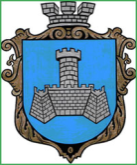 Українам. Хмільник  Вінницької областіР О З П О Р Я Д Ж Е Н Н Я МІСЬКОГО  ГОЛОВИ                                                                            від 12 квітня 2018  р.                                                   №145–рПро проведення   позачерговогозасідання виконкому міської ради         Розглянувши службові записки начальника управління ЖКГ та КВ міської ради Сташок І.Г. від 12.04.2018 року, начальника фінансового управління міської ради Тищенко Т.П. від 12.04.2018 року, відповідно до п.п.2.2.3 пункту 2.2 розділу 2 Положення про виконавчий комітет Хмільницької міської ради 7 скликання, затвердженого  рішенням 46 сесії міської ради 7 скликання від 22.12.2017р. №1270, керуючись ст. 42 Закону України „Про місцеве самоврядування в Україні”:Провести  позачергове засідання виконкому  міської  ради  13.04.2018 року о 10.00 год., на яке винести наступні питання:2.Загальному відділу міської ради  ( О.Д.Прокопович) довести це  розпорядження до членів виконкому міської ради та всіх зацікавлених суб’єктів.3.Контроль за виконанням цього розпорядження залишаю за собою.                 Міський голова                      С.Б.РедчикС.П.МаташО.Д.ПрокоповичН.А.Буликова  1Про виконання фінансового плану КП «Хмільницька ЖЕК»    Про виконання фінансового плану КП «Хмільницька ЖЕК»    Про виконання фінансового плану КП «Хмільницька ЖЕК»    Доповідає: Прокопович Юрій Іванович  Начальник  КП «Хмільницька ЖЕК»Начальник  КП «Хмільницька ЖЕК»2Про приватизацію державного житлового фонду в м. Хмільнику Про приватизацію державного житлового фонду в м. Хмільнику Про приватизацію державного житлового фонду в м. Хмільнику Доповідає: Прокопович Юрій Іванович                        Начальник  КП «Хмільницька ЖЕК»          Начальник  КП «Хмільницька ЖЕК»          3Про закінчення опалювального періоду 2017-2018 років в м. Хмільнику Про закінчення опалювального періоду 2017-2018 років в м. Хмільнику Про закінчення опалювального періоду 2017-2018 років в м. Хмільнику Доповідає:  Сташок Ігор Георгійович                                             Начальник управління ЖКГ та КВ міської ради                    Начальник управління ЖКГ та КВ міської ради                    4Про надання дозволу управлінню освіти міської ради на списання комунального майна  Про надання дозволу управлінню освіти міської ради на списання комунального майна  Про надання дозволу управлінню освіти міської ради на списання комунального майна  Доповідає:   Сташок Ігор Георгійович                                                                       Начальник управління ЖКГ та КВ міської ради                    Начальник управління ЖКГ та КВ міської ради                    5Про розгляд клопотань юридичних та фізичних осіб з питань видалення деревонасаджень у м. Хмільнику        Про розгляд клопотань юридичних та фізичних осіб з питань видалення деревонасаджень у м. Хмільнику        Про розгляд клопотань юридичних та фізичних осіб з питань видалення деревонасаджень у м. Хмільнику        Доповідає: Сташок Ігор Георгійович                                                                                        Начальник управління ЖКГ та КВ міської ради                             Начальник управління ЖКГ та КВ міської ради                             6Про розгляд клопотань юридичних та фізичних осіб з питань видалення деревонасаджень у м. Хмільнику   Про розгляд клопотань юридичних та фізичних осіб з питань видалення деревонасаджень у м. Хмільнику   Про розгляд клопотань юридичних та фізичних осіб з питань видалення деревонасаджень у м. Хмільнику   Доповідає:    Сташок Ігор Георгійович                                                                                         Начальник управління ЖКГ та КВ міської ради                                   Начальник управління ЖКГ та КВ міської ради                                   7Про часткове звільнення гр. Бойко О.В. від оплати за харчування дитини в ДНЗ №7Про часткове звільнення гр. Бойко О.В. від оплати за харчування дитини в ДНЗ №7Про часткове звільнення гр. Бойко О.В. від оплати за харчування дитини в ДНЗ №7Доповідає:    Коведа Галина Іванівна       Начальник управління освіти міської ради                                            Начальник управління освіти міської ради                                            8Про порядок обліку і видачі посвідчень та нарукавних пов’язок членам громадських формувань з охорони громадського порядку, координації та контролю їх діяльності на території м. Хмільника          Про порядок обліку і видачі посвідчень та нарукавних пов’язок членам громадських формувань з охорони громадського порядку, координації та контролю їх діяльності на території м. Хмільника          Про порядок обліку і видачі посвідчень та нарукавних пов’язок членам громадських формувань з охорони громадського порядку, координації та контролю їх діяльності на території м. Хмільника           Доповідає: Коломійчук Валерій Петрович Начальник відділу цивільного захисту оборонної роботи та взаємодії з правоохоронними органами міської ради    Начальник відділу цивільного захисту оборонної роботи та взаємодії з правоохоронними органами міської ради    9Про присвоєння та зміну поштових адрес об’єктам нерухомого майна в м.Хмільнику    Про присвоєння та зміну поштових адрес об’єктам нерухомого майна в м.Хмільнику    Про присвоєння та зміну поштових адрес об’єктам нерухомого майна в м.Хмільнику    Доповідає:  Олійник Олександр Анатолійович                Начальник служби містобудівного кадастру управління містобудування та архітектури міської ради        Начальник служби містобудівного кадастру управління містобудування та архітектури міської ради        10Про затвердження Комплексної схеми розміщення рекламних засобів та типових конструкцій, засобів зовнішньої реклами в м. Хмільник Вінницької обл.            Про затвердження Комплексної схеми розміщення рекламних засобів та типових конструкцій, засобів зовнішньої реклами в м. Хмільник Вінницької обл.            Про затвердження Комплексної схеми розміщення рекламних засобів та типових конструкцій, засобів зовнішньої реклами в м. Хмільник Вінницької обл.            Доповідає: Загниборода Михайло Миколайович                           Доповідає: Загниборода Михайло Миколайович                           Начальник    управління містобудування та архітектури міської ради, головний архітектор міста                   11Про продовження терміну дії дозволу ФОП Українцю М.М. на розміщення зовнішньої реклами по вул. Столярчука м. Хмільник.   Про продовження терміну дії дозволу ФОП Українцю М.М. на розміщення зовнішньої реклами по вул. Столярчука м. Хмільник.   Про продовження терміну дії дозволу ФОП Українцю М.М. на розміщення зовнішньої реклами по вул. Столярчука м. Хмільник.   Доповідає:  Загниборода Михайло Миколайович                              Доповідає:  Загниборода Михайло Миколайович                              Начальник    управління містобудування та архітектури міської ради, головний архітектор міста                     12Про переоформлення дозволу на розміщення зовнішньої реклами в м. Хмільнику  Про переоформлення дозволу на розміщення зовнішньої реклами в м. Хмільнику  Про переоформлення дозволу на розміщення зовнішньої реклами в м. Хмільнику  Доповідає:   Загниборода Михайло Миколайович                               Доповідає:   Загниборода Михайло Миколайович                               Начальник    управління містобудування та архітектури міської ради, головний архітектор міста                    13РізнеРізнеРізне13.1Про розгляд клопотань юридичних та фізичних осіб з питань видалення деревонасаджень у м. Хмільнику   Про розгляд клопотань юридичних та фізичних осіб з питань видалення деревонасаджень у м. Хмільнику   Про розгляд клопотань юридичних та фізичних осіб з питань видалення деревонасаджень у м. Хмільнику   Доповідає:    Сташок Ігор Георгійович                                                                                         Доповідає:    Сташок Ігор Георгійович                                                                                         Начальник управління ЖКГ та КВ міської ради                                   13.2Про уточнення бюджетних призначеньПро уточнення бюджетних призначеньПро уточнення бюджетних призначеньДоповідає: Тищенко Тетяна ПетрівнаДоповідає: Тищенко Тетяна ПетрівнаНачальник фінансового управління міської ради